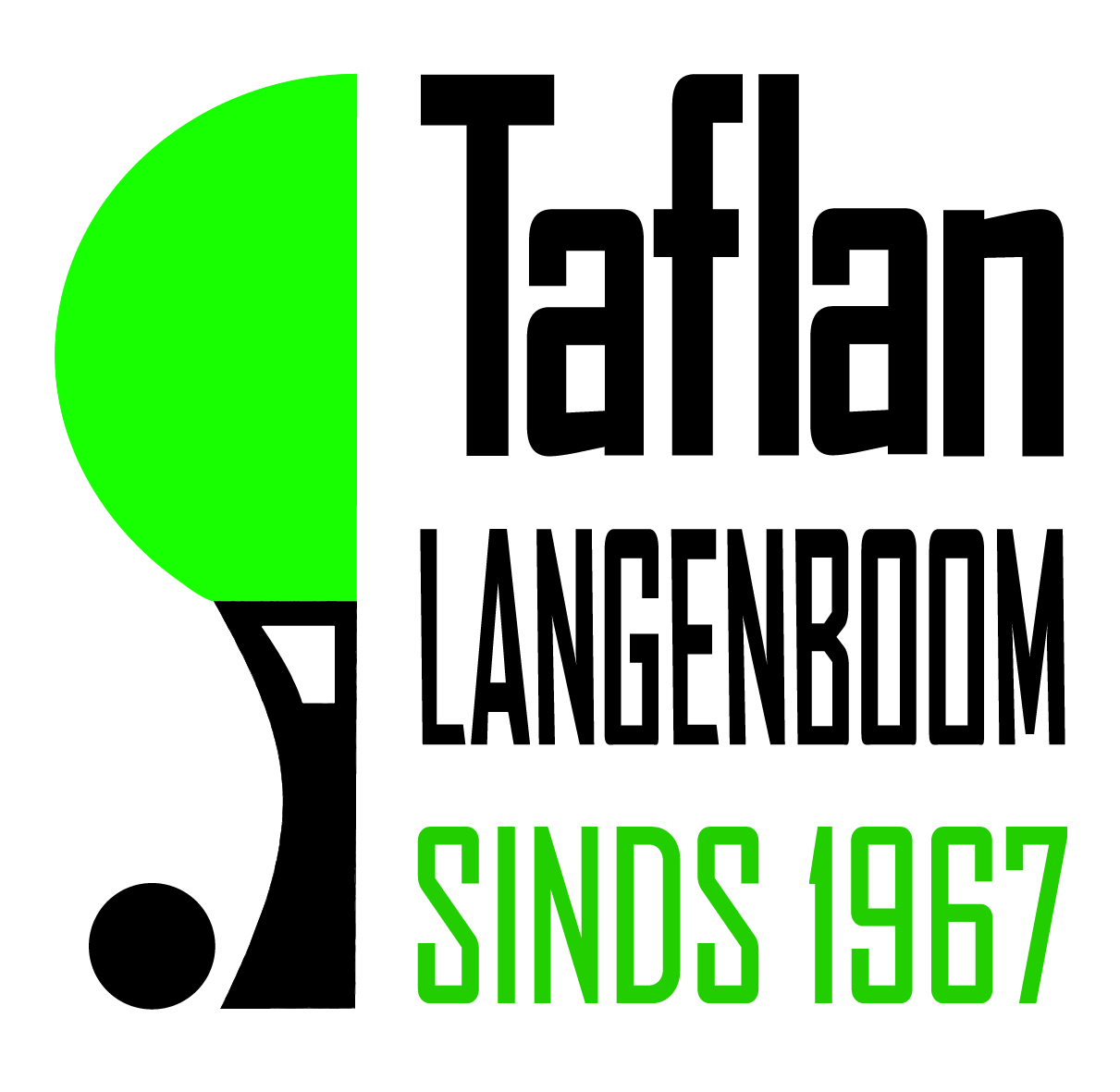 InschrijfformulierNaam:Adres:Postcode/woonplaats:Geboortedatum:Telefoonnummer:Mobiel nummer:E-mailadres:Geeft zich op als lid van Taflan en gaat tevens akkoord met het privacybeleid van Taflan    (zie www.taflan.nl/contact). Tafeltennis1Dynamictennis1Datum:			Handtekening (van ouder/verzorger indien lid minderjarig is): 1: graag aankruisen wat van toepassing is